8 сольфеджио от 24.09, 27.09, 28.09.1) Постройте тритоны с разрешениями в тональностях As-dur и E-dur.2) Добавив один звук сверху или снизу, превратите данные интервалы в указанные аккорды.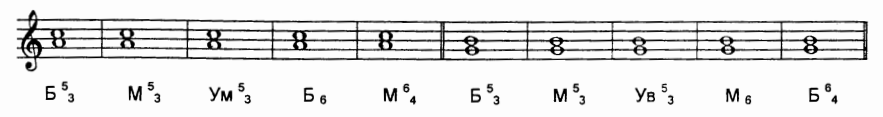 3) №620 – поём с дирижированием.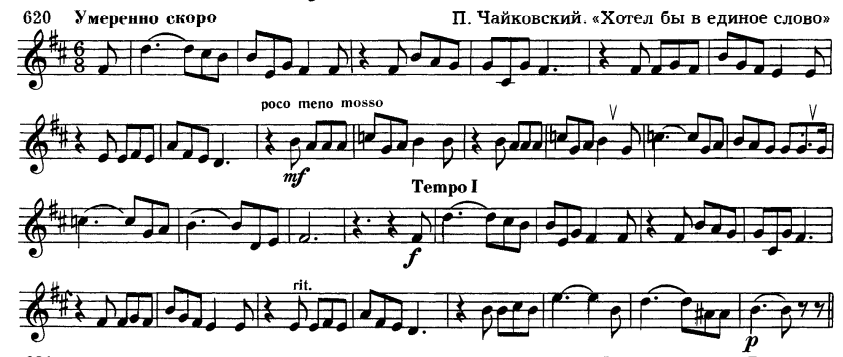 Выполненные задания нужно приносить с собой на урок!Задания по почте проверяться не будут!!!